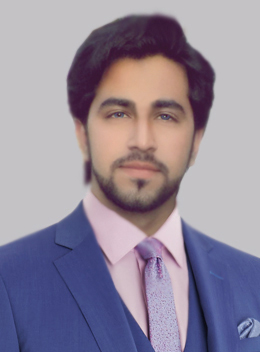 Current AddressAl Nadha, SharjahPhone Number+971502360357Email AddressFarhan.345292@2freemail.com Personal InformationCertificationsMicrosoft Certified Professional (MCP)Microsoft Certified IT Professional (MCITP)(Server Administrator on Windows Server 2008)Microsoft Certified Solution Associate (MCSA)(Windows Server 2012 – 2008)Microsoft Certified Technology Specialist (MCTS)(Windows Server 2008 Active Directory, ConfigurationWindows Server 2008 Network Infrastructure, ConfigurationMicrosoft Exchange Server 2010, Configuration)Cisco Certified Network Associate (CCNA)EDUCATIONBachelor of Arts(2016)(University of Sargodha)Professional TrainingsMCITPMicrosoft Exchange Server 2010-2013Thread Management Gateway 2010CCNA (Routing&Switching)PERSONALFarhan OBJECTIVETo obtain a position where I can be a major player in an organization utilizing my exceptional academic experience and technical skills. At the same time the position should challenge me to learn and continue to develop both academically as well as technically.TECHNICAL SKILLSOperating SystemWindows Server 2008 R2 (Core, standard, Enterprise, Data center), Windows Server 2008, Windows Server2003, Windows 8,Windows 7, Windows XP, Vista.Services 	Routing and Switching, Active directory, DNS, DHCP, DFS, Emails, IIS, WDS, Quota, Print Server, Proxy, Exchange Server2010,Microsoft Office Suite, Network Printers and Scanners.	GeneralComputers (HP, Dell), Monitors and LCDs, Notebooks (HP, Dell, Mac) Network Printers (HP), Standalone printers, Scanner, Switches, KVM multiple display, LCDs.EXPERIENCE(Jan,2013) To (Jan 2014)I.T AdministratorOrganization:		Corvit Systems.Organization Type:	Training Institute and Solution Providers.Location:		Islamabad.Responsibilities:	Active Directory management, Group policy management.Domain controller, Additional Domain Controller, Child Domain and Domain Tree, Read only domain controller (Site and Services).Windows Deployment server, Web server, Media server for live streaming.Network Load Balancing, Clustering.Router and Switches Configuration.Virtualization technologies using Microsoft hypervisor and VMware.Installation and management of Exchange server 2010 includes: Email configuration, Mailbox quota and policy management, Exchange server dynamic and distribution group management. Upgrading of Exchange Server 2010 to SP1 to SP2.Configuration of Microsoft Exchange Client Side with Microsoft Outlook, Postbox and Mozilla Thunder Bird.Installation and management of Threat Management Gateway (TMG 2010).Implements, installs, configure monitors, troubleshoot, and evaluate existing and new Microsoft Windows server operating systems.Configure and manage network of Microsoft, Cisco labs.Conducting lab of different topics of MCITP, Exchange 2010 and TMG2010.Participation in scheduled and unscheduled system maintenance.(Jan,2012) To (Jan 2013)Network AdminOrganization: Comsats.Organization Type: Institute of Information Technology Location: Attock City. Primary Responsibilities Microsoft Exchange server & Active Directory Planning, implementation and Troubleshooting.Configuration and Setup of Storage and Backup solutions.Troubleshoot and installation of Windows 2003 Servers and streamlining the user policy.Installation, integration and support of HP Servers, Workstations and Desktop PCs Implementation of TCP/IP & related Services-DHCP/DNS/WINS Providing support of System Hardware, Software and Infrastructure Installing, Configuring and Administrating Microsoft Windows 2000/2003 + Linux based Networks Microsoft Exchange & collaboration services Installation and Administration for Client companies Implementation of VPN, Wireless Networking, Cisco Routers, Firewalls etc. Remote administration of servers.Installation and troubleshooting of Windows 2003 Network, Hardware Troubleshooting and Desktop support. Installation and management of Microsoft windows 2003 Server based LAN including DCHP and RIS server. Moreover, troubleshoots all hardware related problems. 